Rapporteringsfrist for tildelte midlar er 2. mai 2019Søknaden sendast på e-post til Siri.Munch.Wahl@hvl.no Merk e-posten med «Rapportering samarbeidsmidlar».Underskrifter:Rapporteringsskjema for samarbeidsmidlar vedrørande praksissamarbeid mellom HVL, campus Førde og praksisfeltet 2018-2019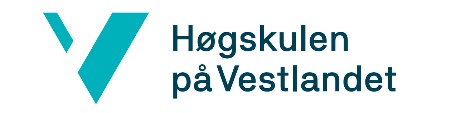 Om søkjaraneInstitusjonDersom fleire på praksisplassen har viktige roller  i prosjektet, førast desse opp under ”Sentrale prosjektdeltakarar” Namn på institusjonInstitusjonDersom fleire på praksisplassen har viktige roller  i prosjektet, førast desse opp under ”Sentrale prosjektdeltakarar” Namn på søkjarInstitusjonDersom fleire på praksisplassen har viktige roller  i prosjektet, førast desse opp under ”Sentrale prosjektdeltakarar” StillingInstitusjonDersom fleire på praksisplassen har viktige roller  i prosjektet, førast desse opp under ”Sentrale prosjektdeltakarar” AvdelingInstitusjonDersom fleire på praksisplassen har viktige roller  i prosjektet, førast desse opp under ”Sentrale prosjektdeltakarar” E-postInstitusjonDersom fleire på praksisplassen har viktige roller  i prosjektet, førast desse opp under ”Sentrale prosjektdeltakarar” TlfHVL, campus FørdeDersom fleire ved HVL, campus Førde har viktige roller  i prosjektet, førast desse opp under ”Sentrale prosjektdeltakarar”Namn HVL, campus FørdeDersom fleire ved HVL, campus Førde har viktige roller  i prosjektet, førast desse opp under ”Sentrale prosjektdeltakarar”StillingHVL, campus FørdeDersom fleire ved HVL, campus Førde har viktige roller  i prosjektet, førast desse opp under ”Sentrale prosjektdeltakarar”AvdelingHVL, campus FørdeDersom fleire ved HVL, campus Førde har viktige roller  i prosjektet, førast desse opp under ”Sentrale prosjektdeltakarar”E-postHVL, campus FørdeDersom fleire ved HVL, campus Førde har viktige roller  i prosjektet, førast desse opp under ”Sentrale prosjektdeltakarar”TlfProsjektleiar(frå praksisfeltet eller HVL, campus Førde, dette kan vere ein av personane over)NamnProsjektleiar(frå praksisfeltet eller HVL, campus Førde, dette kan vere ein av personane over)StillingProsjektleiar(frå praksisfeltet eller HVL, campus Førde, dette kan vere ein av personane over)AvdelingProsjektleiar(frå praksisfeltet eller HVL, campus Førde, dette kan vere ein av personane over)E-postProsjektleiar(frå praksisfeltet eller HVL, campus Førde, dette kan vere ein av personane over)TlfAndre sentrale prosjektdeltakarar(namn, stilling, arbeidsstad)Andre sentrale prosjektdeltakarar(namn, stilling, arbeidsstad)Andre sentrale prosjektdeltakarar(namn, stilling, arbeidsstad)Andre sentrale prosjektdeltakarar(namn, stilling, arbeidsstad)Andre sentrale prosjektdeltakarar(namn, stilling, arbeidsstad)Om prosjektetOm prosjektetOm prosjektetOm prosjektetProsjektnamn/prosjekttema og sum samarbeidsmidlar:Prosjektnamn/prosjekttema og sum samarbeidsmidlar:Prosjektnamn/prosjekttema og sum samarbeidsmidlar:Gjennomføring/evaluering av prosjektet (maks 1 side + vedlegg):Gje ein kortfatta rapport om gjennomføringa av prosjektet sett i høve til prosjektplan/søknad:vart prosjektet gjennomført som skissert i søknaden?eventuelt avvik skal kommenterast og grunngjevastGjennomføring/evaluering av prosjektet (maks 1 side + vedlegg):Gje ein kortfatta rapport om gjennomføringa av prosjektet sett i høve til prosjektplan/søknad:vart prosjektet gjennomført som skissert i søknaden?eventuelt avvik skal kommenterast og grunngjevastGjennomføring/evaluering av prosjektet (maks 1 side + vedlegg):Gje ein kortfatta rapport om gjennomføringa av prosjektet sett i høve til prosjektplan/søknad:vart prosjektet gjennomført som skissert i søknaden?eventuelt avvik skal kommenterast og grunngjevastElektronisk underskrift Stad/DatoSøkjar ved institusjonSøkjar ved HVL, campus FørdeProsjektleiar